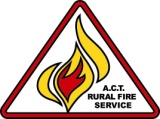 ACT Bushfire Council Meeting4th Dec 2013ACT Bushfire Council Meeting 16:00 to 18:21ACT Bushfire Council MeetingBlack Mountain 1 & 2 Meeting RoomsACTESA HeadquartersChair:Chair:Kevin Jeffery (KJ)Kevin Jeffery (KJ)Secretariat:Secretariat:Leandra Parker (LP)Attendees:Attendees:Christine Goonrey (CG), MemberMichael Lonergan (ML), MemberNatalie Hile (NH), MemberCathy Parsons (CP), MemberMarion Leiba (ML), MemberAndrew Joyce (AJ), MemberChristine Goonrey (CG), MemberMichael Lonergan (ML), MemberNatalie Hile (NH), MemberCathy Parsons (CP), MemberMarion Leiba (ML), MemberAndrew Joyce (AJ), MemberAndrew Stark(AS), CO ACTRFSNeil Cooper (NC), Mgr Fire Forest and Roads, PCSDominic Lane (DL), ESA CommissionerConrad Barr (CB), DCO, ACTF&RAndrew Stark(AS), CO ACTRFSNeil Cooper (NC), Mgr Fire Forest and Roads, PCSDominic Lane (DL), ESA CommissionerConrad Barr (CB), DCO, ACTF&RAndrew Stark(AS), CO ACTRFSNeil Cooper (NC), Mgr Fire Forest and Roads, PCSDominic Lane (DL), ESA CommissionerConrad Barr (CB), DCO, ACTF&RMinutes.Agenda item:1.0 – Apologies1.0 – ApologiesPresenter:ChairChairTony Bartlett, Nicola Lewis, Paul SwainTony Bartlett, Nicola Lewis, Paul SwainTony Bartlett, Nicola Lewis, Paul SwainTony Bartlett, Nicola Lewis, Paul SwainTony Bartlett, Nicola Lewis, Paul SwainAgenda item:2.0 – Expenditure ReviewStuart Friend from the Department of Treasury provided information to the Bushfire Council on the Expenditure Review which will impact on agencies across JACS, ESA is only one of the agencies under review; other agencies include PACS, Corrections and Action.Range of options to improves financial sustainability under reviewOperational efficienciesSavings measuresAppropriate level of funding being put forward to agenciesPACS review will be complete in early 2014 & the ESA review will be completed by the end of 2014. Council will form a group to discuss submission items of concern and write to Treasury outlining their concerns regarding the Expenditure Review.Stuart Friend from the Department of Treasury provided information to the Bushfire Council on the Expenditure Review which will impact on agencies across JACS, ESA is only one of the agencies under review; other agencies include PACS, Corrections and Action.Range of options to improves financial sustainability under reviewOperational efficienciesSavings measuresAppropriate level of funding being put forward to agenciesPACS review will be complete in early 2014 & the ESA review will be completed by the end of 2014. Council will form a group to discuss submission items of concern and write to Treasury outlining their concerns regarding the Expenditure Review.Stuart Friend from the Department of Treasury provided information to the Bushfire Council on the Expenditure Review which will impact on agencies across JACS, ESA is only one of the agencies under review; other agencies include PACS, Corrections and Action.Range of options to improves financial sustainability under reviewOperational efficienciesSavings measuresAppropriate level of funding being put forward to agenciesPACS review will be complete in early 2014 & the ESA review will be completed by the end of 2014. Council will form a group to discuss submission items of concern and write to Treasury outlining their concerns regarding the Expenditure Review.Stuart Friend from the Department of Treasury provided information to the Bushfire Council on the Expenditure Review which will impact on agencies across JACS, ESA is only one of the agencies under review; other agencies include PACS, Corrections and Action.Range of options to improves financial sustainability under reviewOperational efficienciesSavings measuresAppropriate level of funding being put forward to agenciesPACS review will be complete in early 2014 & the ESA review will be completed by the end of 2014. Council will form a group to discuss submission items of concern and write to Treasury outlining their concerns regarding the Expenditure Review.Stuart Friend from the Department of Treasury provided information to the Bushfire Council on the Expenditure Review which will impact on agencies across JACS, ESA is only one of the agencies under review; other agencies include PACS, Corrections and Action.Range of options to improves financial sustainability under reviewOperational efficienciesSavings measuresAppropriate level of funding being put forward to agenciesPACS review will be complete in early 2014 & the ESA review will be completed by the end of 2014. Council will form a group to discuss submission items of concern and write to Treasury outlining their concerns regarding the Expenditure Review.Agenda item:3.0 – Disclosure of “Conflict of Interests” of Council Members3.0 – Disclosure of “Conflict of Interests” of Council MembersPresenter:ChairChairNo “Conflict of Interests” reported by Council MembersNo “Conflict of Interests” reported by Council MembersNo “Conflict of Interests” reported by Council MembersNo “Conflict of Interests” reported by Council MembersNo “Conflict of Interests” reported by Council MembersAgenda item:4.0 – Acceptance of minutes of 6 Nov 13 meeting4.0 – Acceptance of minutes of 6 Nov 13 meetingPresenter:ChairChairDiscussion: The minutes from the previous meeting held on 6th November 2013 were accepted as a true and accurate record.Accepted by Michael Lonergan and seconded by Andrew JoyceThe minutes from the meeting held on 2nd October 2013 were accepted as a true and accurate record.Accepted by Cathy Parsons and seconded by Kevin JeffreyThe minutes from the previous meeting held on 6th November 2013 were accepted as a true and accurate record.Accepted by Michael Lonergan and seconded by Andrew JoyceThe minutes from the meeting held on 2nd October 2013 were accepted as a true and accurate record.Accepted by Cathy Parsons and seconded by Kevin JeffreyThe minutes from the previous meeting held on 6th November 2013 were accepted as a true and accurate record.Accepted by Michael Lonergan and seconded by Andrew JoyceThe minutes from the meeting held on 2nd October 2013 were accepted as a true and accurate record.Accepted by Cathy Parsons and seconded by Kevin JeffreyThe minutes from the previous meeting held on 6th November 2013 were accepted as a true and accurate record.Accepted by Michael Lonergan and seconded by Andrew JoyceThe minutes from the meeting held on 2nd October 2013 were accepted as a true and accurate record.Accepted by Cathy Parsons and seconded by Kevin JeffreyThe minutes from the previous meeting held on 6th November 2013 were accepted as a true and accurate record.Accepted by Michael Lonergan and seconded by Andrew JoyceThe minutes from the meeting held on 2nd October 2013 were accepted as a true and accurate record.Accepted by Cathy Parsons and seconded by Kevin JeffreyAgenda item:5.0 – Update on action items arising from previous meetings5.0 – Update on action items arising from previous meetingsPresenter:ChairChairDiscussion: Refer to implementation of action items report (attachment A).Refer to implementation of action items report (attachment A).Refer to implementation of action items report (attachment A).Refer to implementation of action items report (attachment A).Refer to implementation of action items report (attachment A).Agenda item:6.0 – Correspondences6.0 – CorrespondencesPresenter:ChairChairDiscussion:Bushfire Council received correspondence from Fay Stewart, Executive Director, Parks and City Services (PAC’s) advising Council of the Expenditure Review currently underway and seeking Councils views on the Services PAC’s provides that Council considers to be most important given the ACT’s financial circumstances and the need to ensure best value for money for ACT taxpayers.Council also received correspondence from Dominic Lane, Commissioner, ACT Emergency Services Agency seeking Councils advice in relation to the impact of the proposed development upon bush fire safety in the Coombs and Wright areas of the Molonglo Valley. Bushfire Council received correspondence from Fay Stewart, Executive Director, Parks and City Services (PAC’s) advising Council of the Expenditure Review currently underway and seeking Councils views on the Services PAC’s provides that Council considers to be most important given the ACT’s financial circumstances and the need to ensure best value for money for ACT taxpayers.Council also received correspondence from Dominic Lane, Commissioner, ACT Emergency Services Agency seeking Councils advice in relation to the impact of the proposed development upon bush fire safety in the Coombs and Wright areas of the Molonglo Valley. Bushfire Council received correspondence from Fay Stewart, Executive Director, Parks and City Services (PAC’s) advising Council of the Expenditure Review currently underway and seeking Councils views on the Services PAC’s provides that Council considers to be most important given the ACT’s financial circumstances and the need to ensure best value for money for ACT taxpayers.Council also received correspondence from Dominic Lane, Commissioner, ACT Emergency Services Agency seeking Councils advice in relation to the impact of the proposed development upon bush fire safety in the Coombs and Wright areas of the Molonglo Valley. Bushfire Council received correspondence from Fay Stewart, Executive Director, Parks and City Services (PAC’s) advising Council of the Expenditure Review currently underway and seeking Councils views on the Services PAC’s provides that Council considers to be most important given the ACT’s financial circumstances and the need to ensure best value for money for ACT taxpayers.Council also received correspondence from Dominic Lane, Commissioner, ACT Emergency Services Agency seeking Councils advice in relation to the impact of the proposed development upon bush fire safety in the Coombs and Wright areas of the Molonglo Valley. Bushfire Council received correspondence from Fay Stewart, Executive Director, Parks and City Services (PAC’s) advising Council of the Expenditure Review currently underway and seeking Councils views on the Services PAC’s provides that Council considers to be most important given the ACT’s financial circumstances and the need to ensure best value for money for ACT taxpayers.Council also received correspondence from Dominic Lane, Commissioner, ACT Emergency Services Agency seeking Councils advice in relation to the impact of the proposed development upon bush fire safety in the Coombs and Wright areas of the Molonglo Valley. Agenda item:7.0 – Chief Officers Report to Bushfire Council7.0 – Chief Officers Report to Bushfire CouncilPresenter:Andrew StarkAndrew StarkDiscussion:RFS Operations December 2013Mt Namadgi Fire NSW DeploymentsBlue MountainsPallarangNowraEurobodallaTaree & Cessnock (Aviation support)Total ESA members deployed (including Parks) 159Number of non Fire fighting members involved 16Days contributed to event 761Percentage of RFS membership interstate (includes Parks) 18.5%Percentage of RSF fleet involved (fire appliances) 25%RFS Operations December 2013Mt Namadgi Fire NSW DeploymentsBlue MountainsPallarangNowraEurobodallaTaree & Cessnock (Aviation support)Total ESA members deployed (including Parks) 159Number of non Fire fighting members involved 16Days contributed to event 761Percentage of RFS membership interstate (includes Parks) 18.5%Percentage of RSF fleet involved (fire appliances) 25%RFS Operations December 2013Mt Namadgi Fire NSW DeploymentsBlue MountainsPallarangNowraEurobodallaTaree & Cessnock (Aviation support)Total ESA members deployed (including Parks) 159Number of non Fire fighting members involved 16Days contributed to event 761Percentage of RFS membership interstate (includes Parks) 18.5%Percentage of RSF fleet involved (fire appliances) 25%RFS Operations December 2013Mt Namadgi Fire NSW DeploymentsBlue MountainsPallarangNowraEurobodallaTaree & Cessnock (Aviation support)Total ESA members deployed (including Parks) 159Number of non Fire fighting members involved 16Days contributed to event 761Percentage of RFS membership interstate (includes Parks) 18.5%Percentage of RSF fleet involved (fire appliances) 25%RFS Operations December 2013Mt Namadgi Fire NSW DeploymentsBlue MountainsPallarangNowraEurobodallaTaree & Cessnock (Aviation support)Total ESA members deployed (including Parks) 159Number of non Fire fighting members involved 16Days contributed to event 761Percentage of RFS membership interstate (includes Parks) 18.5%Percentage of RSF fleet involved (fire appliances) 25%Agenda item:8.0 – Land Managers Report to Bushfire Council8.0 – Land Managers Report to Bushfire CouncilPresenter:Neil CooperNeil CooperDiscussion:The 2013/14 BOP has now been approved with the commissioner giving final sign off on 18th of OctoberOther key activities in the past two months include;The 2013/14 MOU between ESA and TAMS has now been signed.Work continues jointly between PCS and ESA on the implementation of the Auditor General’s report. Parks sent staff 8 deployments to 4 section 44 fires in NSW. In total;430 Staff days57 Staff6 staff 3 times18 staff twice33 staff onceRolesIMTPlanningOPSSafety ACT LODIV COMSSLRAFTAIR OBS5 TANKERSWe have completed the 4 fire preparedness two day workshops for 171 people.The 12 month fitness assessments have been completed. 21 sessions were conducted with 106 completing arduous and 51 moderate. Storm damage funding has now ceased. Last two claims are with the insurance company waiting for payment. An additional 5 seasonal fire fighters have commenced. Working on the 140 designated positions to further cement this policy in place across TAMS.Still working on a report on PCS Fire Unit achievements from last – to be supplied to BFC.PCS is well into the government review into services – this will involve extensive work over the next 6 monthsSlashing has now commenced and the 1st pass is 80% complete. The 2nd meeting last week between Officers from PCS and the RFS – very productive and discussed a range of issues from communication to weather format New BOP report mechanism is ongoing and contractors setting up a data base to replace the current excel based system – will consult with stakeholders as this develops to get reporting requirements.Mt Franklin Road stage 2 almost completeBlue Range project to look at options.The 2013/14 BOP has now been approved with the commissioner giving final sign off on 18th of OctoberOther key activities in the past two months include;The 2013/14 MOU between ESA and TAMS has now been signed.Work continues jointly between PCS and ESA on the implementation of the Auditor General’s report. Parks sent staff 8 deployments to 4 section 44 fires in NSW. In total;430 Staff days57 Staff6 staff 3 times18 staff twice33 staff onceRolesIMTPlanningOPSSafety ACT LODIV COMSSLRAFTAIR OBS5 TANKERSWe have completed the 4 fire preparedness two day workshops for 171 people.The 12 month fitness assessments have been completed. 21 sessions were conducted with 106 completing arduous and 51 moderate. Storm damage funding has now ceased. Last two claims are with the insurance company waiting for payment. An additional 5 seasonal fire fighters have commenced. Working on the 140 designated positions to further cement this policy in place across TAMS.Still working on a report on PCS Fire Unit achievements from last – to be supplied to BFC.PCS is well into the government review into services – this will involve extensive work over the next 6 monthsSlashing has now commenced and the 1st pass is 80% complete. The 2nd meeting last week between Officers from PCS and the RFS – very productive and discussed a range of issues from communication to weather format New BOP report mechanism is ongoing and contractors setting up a data base to replace the current excel based system – will consult with stakeholders as this develops to get reporting requirements.Mt Franklin Road stage 2 almost completeBlue Range project to look at options.The 2013/14 BOP has now been approved with the commissioner giving final sign off on 18th of OctoberOther key activities in the past two months include;The 2013/14 MOU between ESA and TAMS has now been signed.Work continues jointly between PCS and ESA on the implementation of the Auditor General’s report. Parks sent staff 8 deployments to 4 section 44 fires in NSW. In total;430 Staff days57 Staff6 staff 3 times18 staff twice33 staff onceRolesIMTPlanningOPSSafety ACT LODIV COMSSLRAFTAIR OBS5 TANKERSWe have completed the 4 fire preparedness two day workshops for 171 people.The 12 month fitness assessments have been completed. 21 sessions were conducted with 106 completing arduous and 51 moderate. Storm damage funding has now ceased. Last two claims are with the insurance company waiting for payment. An additional 5 seasonal fire fighters have commenced. Working on the 140 designated positions to further cement this policy in place across TAMS.Still working on a report on PCS Fire Unit achievements from last – to be supplied to BFC.PCS is well into the government review into services – this will involve extensive work over the next 6 monthsSlashing has now commenced and the 1st pass is 80% complete. The 2nd meeting last week between Officers from PCS and the RFS – very productive and discussed a range of issues from communication to weather format New BOP report mechanism is ongoing and contractors setting up a data base to replace the current excel based system – will consult with stakeholders as this develops to get reporting requirements.Mt Franklin Road stage 2 almost completeBlue Range project to look at options.The 2013/14 BOP has now been approved with the commissioner giving final sign off on 18th of OctoberOther key activities in the past two months include;The 2013/14 MOU between ESA and TAMS has now been signed.Work continues jointly between PCS and ESA on the implementation of the Auditor General’s report. Parks sent staff 8 deployments to 4 section 44 fires in NSW. In total;430 Staff days57 Staff6 staff 3 times18 staff twice33 staff onceRolesIMTPlanningOPSSafety ACT LODIV COMSSLRAFTAIR OBS5 TANKERSWe have completed the 4 fire preparedness two day workshops for 171 people.The 12 month fitness assessments have been completed. 21 sessions were conducted with 106 completing arduous and 51 moderate. Storm damage funding has now ceased. Last two claims are with the insurance company waiting for payment. An additional 5 seasonal fire fighters have commenced. Working on the 140 designated positions to further cement this policy in place across TAMS.Still working on a report on PCS Fire Unit achievements from last – to be supplied to BFC.PCS is well into the government review into services – this will involve extensive work over the next 6 monthsSlashing has now commenced and the 1st pass is 80% complete. The 2nd meeting last week between Officers from PCS and the RFS – very productive and discussed a range of issues from communication to weather format New BOP report mechanism is ongoing and contractors setting up a data base to replace the current excel based system – will consult with stakeholders as this develops to get reporting requirements.Mt Franklin Road stage 2 almost completeBlue Range project to look at options.The 2013/14 BOP has now been approved with the commissioner giving final sign off on 18th of OctoberOther key activities in the past two months include;The 2013/14 MOU between ESA and TAMS has now been signed.Work continues jointly between PCS and ESA on the implementation of the Auditor General’s report. Parks sent staff 8 deployments to 4 section 44 fires in NSW. In total;430 Staff days57 Staff6 staff 3 times18 staff twice33 staff onceRolesIMTPlanningOPSSafety ACT LODIV COMSSLRAFTAIR OBS5 TANKERSWe have completed the 4 fire preparedness two day workshops for 171 people.The 12 month fitness assessments have been completed. 21 sessions were conducted with 106 completing arduous and 51 moderate. Storm damage funding has now ceased. Last two claims are with the insurance company waiting for payment. An additional 5 seasonal fire fighters have commenced. Working on the 140 designated positions to further cement this policy in place across TAMS.Still working on a report on PCS Fire Unit achievements from last – to be supplied to BFC.PCS is well into the government review into services – this will involve extensive work over the next 6 monthsSlashing has now commenced and the 1st pass is 80% complete. The 2nd meeting last week between Officers from PCS and the RFS – very productive and discussed a range of issues from communication to weather format New BOP report mechanism is ongoing and contractors setting up a data base to replace the current excel based system – will consult with stakeholders as this develops to get reporting requirements.Mt Franklin Road stage 2 almost completeBlue Range project to look at options.Agenda item:9.0 – ESA Commissioner’s Report to Bushfire Council9.0 – ESA Commissioner’s Report to Bushfire CouncilPresenter:Dominic LaneDominic LaneDiscussion:ACT Bushfire preparednessThe fires in NSW provided an opportunity for many ACT capability elements to be deployed and gain recent operational experience and exposure.  De-briefs have been conducted by TAMS PCS & RFS Brigades. A combined After Action Review (AAR) is being scheduled for Thu 5 Dec 2013.The NSW fires act as a timely reminder for ALL Canberran’s to PREPARE. ACT. SURVIVE. The summer period is fast approaching and it is important for the ACT Community to be mindful of the dangers of bushfire, to prepare their property and to have a Bush Fire Survival Plan. A Bush Fire Survival Plan can be downloaded from the ESA website at www.esa.act.gov.au.This summer the ACT remains prepared for bushfires. Preparations have included:ACT Fire & Rescue: vehicles checked. ComCen refresher training undertaken, especially radio procedures and protocols. Eight (8) new pre-suppression plans have been completed. Platform on Demand (POD) capability demonstrated to TAMS and policy issued to ACTRFS, ACTAS and ACTSES. Request for activation/use of PODs is through ACTF&R Duty Superintendent on 6207 7982.ACT Rural Fire Service: Fire towers, equipment and vehicles audited and checked. Brigades ready (especially after NSW deployments) and MDT’s worked well.ACT State Emergency Service. Units audited (through WHS and equipment audits). Stockholding checked. Specialist skills identified to support RFS and duty arrangements covered.TAMS Parks Conservation Service (PCS). 160 personnel ‘fit for duty’. Conducted preparedness days and training is ongoing with a focus on RAFT and winching operations (50 personnel trained). Slashing, grazing and HR activities all progressing on schedule.ESA Emergency Management, Risk and Spatial Services. Emergency Management Duty Officer (EMDO) roster covered. Continue to test ECC activation procedures. Mapping support ready. ESA Media. Roster for Christmas/New year finalised. New media adviser joined the team – ex WIN reporter Ellenar Midgley. ESA Community Education strategy for next 6 monthsESA Community Awareness Plan 2013-14 outlines the strategic direction for the delivery of community awareness within the ESA in a coordinated approach for 2013-14 FY.Joint agency campaigns are being undertaken during the Bushfire season – ACTRFS & ACTF&R (urban/rural interface through the CFU’s).Key initiatives and activities in November include:Bushfire awareness program for rural landowners – 7 NovCFU Saturday – 16 Nov (targeting CFU recruitment and community bushfire preparedness)ABC Open Day (all ESA represented) – 17 NovOther ESA activities/updates:Treasury Expenditure Review on ESA continues to examine opportunities to improve the efficiency and effectiveness of services.The Commissioner will continue to communicate to all staff and the BFC as a key stakeholder in relation to progress on the ESA Expenditure Review.Treasury consultation and engagement with the ESA and the JACS Directorate has been ongoing since August 2013. Site visits to stations and shed have been conducted during October and November.The Expenditure Review Committee (ERC) tasked a Review Steering Committee (RSC) with guiding the ESA Expenditure Review. The RSC is composed of representatives from the ESA, including all Chief Officers, JACS Directorate, the Chief Minister and Treasury Directorate (CMTD) and all relevant unions. Three RSC meetings have been held to date on 12 September, 15 October and 15 November 2013. The final RSC is scheduled for 16 Dec 2013.The RSC recognises the importance of consultation with staff, volunteers and key stakeholders in progressing the ESA Expenditure Review.The ESA invited staff and volunteers on 30 October 2013 to answer a survey for their views on the prioritisation and efficient allocation of resources in the agency, capital expenditure, and opportunities for revenue generation. Initial response to survey has been approx 150 personnel. The survey is http://www.surveymonkey.com/s/V28Q2TV. All responses will be treated as confidential.Strategic Bushfire Management Plan – updateSBMPv2 reporting and drafting of SBMPv3 is underway. The following activities have been undertaken:BOPs finalised and printed - implementation underwaySBMP Implementation Working group met on 25 Nov 2013SBMP Committee met on 3 December 2013SBMP Executive Steering Committee is scheduled for Mon 16 Dec 2013Auditor-General Bushfire PreparednessGovernment submission (in response to the Audit) has been provided to the Public Accounts Committee for consideration24 recommendations which ESA and TAMS agreed to or agreed in part to all the report recommendations. Six recommendations were considered as a high priority. ESA has produced a Bushfire Preparedness Audit and the 6 ‘high priority’ tasks represent the first work. The SBMP IWG will be the forum for monitoring and reporting against the Audit Implementation Plan.Implementation Plan (v1.4)as at 22 Nov 2013 has reported the following recommendations complete:Rec 4 -Strategic Bushfire Management Plan Implementation Working Group,Rec 10 – ACT Bushfire council terms of referenceRec 18 – ACT Rural Fire services Brigades – MOU (high priority)Rec 22 – Fire fighter fitnessRec 23 – Fire readiness assurance High Priority recommendations 19 (Strategic Bushfire Capability)and 20 (competency, training and Incident Management team capability) are underway through an independent review. An initial report/assessment of ESA’s incident management capability will be provided by Christmas 2013.ACT Bushfire preparednessThe fires in NSW provided an opportunity for many ACT capability elements to be deployed and gain recent operational experience and exposure.  De-briefs have been conducted by TAMS PCS & RFS Brigades. A combined After Action Review (AAR) is being scheduled for Thu 5 Dec 2013.The NSW fires act as a timely reminder for ALL Canberran’s to PREPARE. ACT. SURVIVE. The summer period is fast approaching and it is important for the ACT Community to be mindful of the dangers of bushfire, to prepare their property and to have a Bush Fire Survival Plan. A Bush Fire Survival Plan can be downloaded from the ESA website at www.esa.act.gov.au.This summer the ACT remains prepared for bushfires. Preparations have included:ACT Fire & Rescue: vehicles checked. ComCen refresher training undertaken, especially radio procedures and protocols. Eight (8) new pre-suppression plans have been completed. Platform on Demand (POD) capability demonstrated to TAMS and policy issued to ACTRFS, ACTAS and ACTSES. Request for activation/use of PODs is through ACTF&R Duty Superintendent on 6207 7982.ACT Rural Fire Service: Fire towers, equipment and vehicles audited and checked. Brigades ready (especially after NSW deployments) and MDT’s worked well.ACT State Emergency Service. Units audited (through WHS and equipment audits). Stockholding checked. Specialist skills identified to support RFS and duty arrangements covered.TAMS Parks Conservation Service (PCS). 160 personnel ‘fit for duty’. Conducted preparedness days and training is ongoing with a focus on RAFT and winching operations (50 personnel trained). Slashing, grazing and HR activities all progressing on schedule.ESA Emergency Management, Risk and Spatial Services. Emergency Management Duty Officer (EMDO) roster covered. Continue to test ECC activation procedures. Mapping support ready. ESA Media. Roster for Christmas/New year finalised. New media adviser joined the team – ex WIN reporter Ellenar Midgley. ESA Community Education strategy for next 6 monthsESA Community Awareness Plan 2013-14 outlines the strategic direction for the delivery of community awareness within the ESA in a coordinated approach for 2013-14 FY.Joint agency campaigns are being undertaken during the Bushfire season – ACTRFS & ACTF&R (urban/rural interface through the CFU’s).Key initiatives and activities in November include:Bushfire awareness program for rural landowners – 7 NovCFU Saturday – 16 Nov (targeting CFU recruitment and community bushfire preparedness)ABC Open Day (all ESA represented) – 17 NovOther ESA activities/updates:Treasury Expenditure Review on ESA continues to examine opportunities to improve the efficiency and effectiveness of services.The Commissioner will continue to communicate to all staff and the BFC as a key stakeholder in relation to progress on the ESA Expenditure Review.Treasury consultation and engagement with the ESA and the JACS Directorate has been ongoing since August 2013. Site visits to stations and shed have been conducted during October and November.The Expenditure Review Committee (ERC) tasked a Review Steering Committee (RSC) with guiding the ESA Expenditure Review. The RSC is composed of representatives from the ESA, including all Chief Officers, JACS Directorate, the Chief Minister and Treasury Directorate (CMTD) and all relevant unions. Three RSC meetings have been held to date on 12 September, 15 October and 15 November 2013. The final RSC is scheduled for 16 Dec 2013.The RSC recognises the importance of consultation with staff, volunteers and key stakeholders in progressing the ESA Expenditure Review.The ESA invited staff and volunteers on 30 October 2013 to answer a survey for their views on the prioritisation and efficient allocation of resources in the agency, capital expenditure, and opportunities for revenue generation. Initial response to survey has been approx 150 personnel. The survey is http://www.surveymonkey.com/s/V28Q2TV. All responses will be treated as confidential.Strategic Bushfire Management Plan – updateSBMPv2 reporting and drafting of SBMPv3 is underway. The following activities have been undertaken:BOPs finalised and printed - implementation underwaySBMP Implementation Working group met on 25 Nov 2013SBMP Committee met on 3 December 2013SBMP Executive Steering Committee is scheduled for Mon 16 Dec 2013Auditor-General Bushfire PreparednessGovernment submission (in response to the Audit) has been provided to the Public Accounts Committee for consideration24 recommendations which ESA and TAMS agreed to or agreed in part to all the report recommendations. Six recommendations were considered as a high priority. ESA has produced a Bushfire Preparedness Audit and the 6 ‘high priority’ tasks represent the first work. The SBMP IWG will be the forum for monitoring and reporting against the Audit Implementation Plan.Implementation Plan (v1.4)as at 22 Nov 2013 has reported the following recommendations complete:Rec 4 -Strategic Bushfire Management Plan Implementation Working Group,Rec 10 – ACT Bushfire council terms of referenceRec 18 – ACT Rural Fire services Brigades – MOU (high priority)Rec 22 – Fire fighter fitnessRec 23 – Fire readiness assurance High Priority recommendations 19 (Strategic Bushfire Capability)and 20 (competency, training and Incident Management team capability) are underway through an independent review. An initial report/assessment of ESA’s incident management capability will be provided by Christmas 2013.ACT Bushfire preparednessThe fires in NSW provided an opportunity for many ACT capability elements to be deployed and gain recent operational experience and exposure.  De-briefs have been conducted by TAMS PCS & RFS Brigades. A combined After Action Review (AAR) is being scheduled for Thu 5 Dec 2013.The NSW fires act as a timely reminder for ALL Canberran’s to PREPARE. ACT. SURVIVE. The summer period is fast approaching and it is important for the ACT Community to be mindful of the dangers of bushfire, to prepare their property and to have a Bush Fire Survival Plan. A Bush Fire Survival Plan can be downloaded from the ESA website at www.esa.act.gov.au.This summer the ACT remains prepared for bushfires. Preparations have included:ACT Fire & Rescue: vehicles checked. ComCen refresher training undertaken, especially radio procedures and protocols. Eight (8) new pre-suppression plans have been completed. Platform on Demand (POD) capability demonstrated to TAMS and policy issued to ACTRFS, ACTAS and ACTSES. Request for activation/use of PODs is through ACTF&R Duty Superintendent on 6207 7982.ACT Rural Fire Service: Fire towers, equipment and vehicles audited and checked. Brigades ready (especially after NSW deployments) and MDT’s worked well.ACT State Emergency Service. Units audited (through WHS and equipment audits). Stockholding checked. Specialist skills identified to support RFS and duty arrangements covered.TAMS Parks Conservation Service (PCS). 160 personnel ‘fit for duty’. Conducted preparedness days and training is ongoing with a focus on RAFT and winching operations (50 personnel trained). Slashing, grazing and HR activities all progressing on schedule.ESA Emergency Management, Risk and Spatial Services. Emergency Management Duty Officer (EMDO) roster covered. Continue to test ECC activation procedures. Mapping support ready. ESA Media. Roster for Christmas/New year finalised. New media adviser joined the team – ex WIN reporter Ellenar Midgley. ESA Community Education strategy for next 6 monthsESA Community Awareness Plan 2013-14 outlines the strategic direction for the delivery of community awareness within the ESA in a coordinated approach for 2013-14 FY.Joint agency campaigns are being undertaken during the Bushfire season – ACTRFS & ACTF&R (urban/rural interface through the CFU’s).Key initiatives and activities in November include:Bushfire awareness program for rural landowners – 7 NovCFU Saturday – 16 Nov (targeting CFU recruitment and community bushfire preparedness)ABC Open Day (all ESA represented) – 17 NovOther ESA activities/updates:Treasury Expenditure Review on ESA continues to examine opportunities to improve the efficiency and effectiveness of services.The Commissioner will continue to communicate to all staff and the BFC as a key stakeholder in relation to progress on the ESA Expenditure Review.Treasury consultation and engagement with the ESA and the JACS Directorate has been ongoing since August 2013. Site visits to stations and shed have been conducted during October and November.The Expenditure Review Committee (ERC) tasked a Review Steering Committee (RSC) with guiding the ESA Expenditure Review. The RSC is composed of representatives from the ESA, including all Chief Officers, JACS Directorate, the Chief Minister and Treasury Directorate (CMTD) and all relevant unions. Three RSC meetings have been held to date on 12 September, 15 October and 15 November 2013. The final RSC is scheduled for 16 Dec 2013.The RSC recognises the importance of consultation with staff, volunteers and key stakeholders in progressing the ESA Expenditure Review.The ESA invited staff and volunteers on 30 October 2013 to answer a survey for their views on the prioritisation and efficient allocation of resources in the agency, capital expenditure, and opportunities for revenue generation. Initial response to survey has been approx 150 personnel. The survey is http://www.surveymonkey.com/s/V28Q2TV. All responses will be treated as confidential.Strategic Bushfire Management Plan – updateSBMPv2 reporting and drafting of SBMPv3 is underway. The following activities have been undertaken:BOPs finalised and printed - implementation underwaySBMP Implementation Working group met on 25 Nov 2013SBMP Committee met on 3 December 2013SBMP Executive Steering Committee is scheduled for Mon 16 Dec 2013Auditor-General Bushfire PreparednessGovernment submission (in response to the Audit) has been provided to the Public Accounts Committee for consideration24 recommendations which ESA and TAMS agreed to or agreed in part to all the report recommendations. Six recommendations were considered as a high priority. ESA has produced a Bushfire Preparedness Audit and the 6 ‘high priority’ tasks represent the first work. The SBMP IWG will be the forum for monitoring and reporting against the Audit Implementation Plan.Implementation Plan (v1.4)as at 22 Nov 2013 has reported the following recommendations complete:Rec 4 -Strategic Bushfire Management Plan Implementation Working Group,Rec 10 – ACT Bushfire council terms of referenceRec 18 – ACT Rural Fire services Brigades – MOU (high priority)Rec 22 – Fire fighter fitnessRec 23 – Fire readiness assurance High Priority recommendations 19 (Strategic Bushfire Capability)and 20 (competency, training and Incident Management team capability) are underway through an independent review. An initial report/assessment of ESA’s incident management capability will be provided by Christmas 2013.ACT Bushfire preparednessThe fires in NSW provided an opportunity for many ACT capability elements to be deployed and gain recent operational experience and exposure.  De-briefs have been conducted by TAMS PCS & RFS Brigades. A combined After Action Review (AAR) is being scheduled for Thu 5 Dec 2013.The NSW fires act as a timely reminder for ALL Canberran’s to PREPARE. ACT. SURVIVE. The summer period is fast approaching and it is important for the ACT Community to be mindful of the dangers of bushfire, to prepare their property and to have a Bush Fire Survival Plan. A Bush Fire Survival Plan can be downloaded from the ESA website at www.esa.act.gov.au.This summer the ACT remains prepared for bushfires. Preparations have included:ACT Fire & Rescue: vehicles checked. ComCen refresher training undertaken, especially radio procedures and protocols. Eight (8) new pre-suppression plans have been completed. Platform on Demand (POD) capability demonstrated to TAMS and policy issued to ACTRFS, ACTAS and ACTSES. Request for activation/use of PODs is through ACTF&R Duty Superintendent on 6207 7982.ACT Rural Fire Service: Fire towers, equipment and vehicles audited and checked. Brigades ready (especially after NSW deployments) and MDT’s worked well.ACT State Emergency Service. Units audited (through WHS and equipment audits). Stockholding checked. Specialist skills identified to support RFS and duty arrangements covered.TAMS Parks Conservation Service (PCS). 160 personnel ‘fit for duty’. Conducted preparedness days and training is ongoing with a focus on RAFT and winching operations (50 personnel trained). Slashing, grazing and HR activities all progressing on schedule.ESA Emergency Management, Risk and Spatial Services. Emergency Management Duty Officer (EMDO) roster covered. Continue to test ECC activation procedures. Mapping support ready. ESA Media. Roster for Christmas/New year finalised. New media adviser joined the team – ex WIN reporter Ellenar Midgley. ESA Community Education strategy for next 6 monthsESA Community Awareness Plan 2013-14 outlines the strategic direction for the delivery of community awareness within the ESA in a coordinated approach for 2013-14 FY.Joint agency campaigns are being undertaken during the Bushfire season – ACTRFS & ACTF&R (urban/rural interface through the CFU’s).Key initiatives and activities in November include:Bushfire awareness program for rural landowners – 7 NovCFU Saturday – 16 Nov (targeting CFU recruitment and community bushfire preparedness)ABC Open Day (all ESA represented) – 17 NovOther ESA activities/updates:Treasury Expenditure Review on ESA continues to examine opportunities to improve the efficiency and effectiveness of services.The Commissioner will continue to communicate to all staff and the BFC as a key stakeholder in relation to progress on the ESA Expenditure Review.Treasury consultation and engagement with the ESA and the JACS Directorate has been ongoing since August 2013. Site visits to stations and shed have been conducted during October and November.The Expenditure Review Committee (ERC) tasked a Review Steering Committee (RSC) with guiding the ESA Expenditure Review. The RSC is composed of representatives from the ESA, including all Chief Officers, JACS Directorate, the Chief Minister and Treasury Directorate (CMTD) and all relevant unions. Three RSC meetings have been held to date on 12 September, 15 October and 15 November 2013. The final RSC is scheduled for 16 Dec 2013.The RSC recognises the importance of consultation with staff, volunteers and key stakeholders in progressing the ESA Expenditure Review.The ESA invited staff and volunteers on 30 October 2013 to answer a survey for their views on the prioritisation and efficient allocation of resources in the agency, capital expenditure, and opportunities for revenue generation. Initial response to survey has been approx 150 personnel. The survey is http://www.surveymonkey.com/s/V28Q2TV. All responses will be treated as confidential.Strategic Bushfire Management Plan – updateSBMPv2 reporting and drafting of SBMPv3 is underway. The following activities have been undertaken:BOPs finalised and printed - implementation underwaySBMP Implementation Working group met on 25 Nov 2013SBMP Committee met on 3 December 2013SBMP Executive Steering Committee is scheduled for Mon 16 Dec 2013Auditor-General Bushfire PreparednessGovernment submission (in response to the Audit) has been provided to the Public Accounts Committee for consideration24 recommendations which ESA and TAMS agreed to or agreed in part to all the report recommendations. Six recommendations were considered as a high priority. ESA has produced a Bushfire Preparedness Audit and the 6 ‘high priority’ tasks represent the first work. The SBMP IWG will be the forum for monitoring and reporting against the Audit Implementation Plan.Implementation Plan (v1.4)as at 22 Nov 2013 has reported the following recommendations complete:Rec 4 -Strategic Bushfire Management Plan Implementation Working Group,Rec 10 – ACT Bushfire council terms of referenceRec 18 – ACT Rural Fire services Brigades – MOU (high priority)Rec 22 – Fire fighter fitnessRec 23 – Fire readiness assurance High Priority recommendations 19 (Strategic Bushfire Capability)and 20 (competency, training and Incident Management team capability) are underway through an independent review. An initial report/assessment of ESA’s incident management capability will be provided by Christmas 2013.ACT Bushfire preparednessThe fires in NSW provided an opportunity for many ACT capability elements to be deployed and gain recent operational experience and exposure.  De-briefs have been conducted by TAMS PCS & RFS Brigades. A combined After Action Review (AAR) is being scheduled for Thu 5 Dec 2013.The NSW fires act as a timely reminder for ALL Canberran’s to PREPARE. ACT. SURVIVE. The summer period is fast approaching and it is important for the ACT Community to be mindful of the dangers of bushfire, to prepare their property and to have a Bush Fire Survival Plan. A Bush Fire Survival Plan can be downloaded from the ESA website at www.esa.act.gov.au.This summer the ACT remains prepared for bushfires. Preparations have included:ACT Fire & Rescue: vehicles checked. ComCen refresher training undertaken, especially radio procedures and protocols. Eight (8) new pre-suppression plans have been completed. Platform on Demand (POD) capability demonstrated to TAMS and policy issued to ACTRFS, ACTAS and ACTSES. Request for activation/use of PODs is through ACTF&R Duty Superintendent on 6207 7982.ACT Rural Fire Service: Fire towers, equipment and vehicles audited and checked. Brigades ready (especially after NSW deployments) and MDT’s worked well.ACT State Emergency Service. Units audited (through WHS and equipment audits). Stockholding checked. Specialist skills identified to support RFS and duty arrangements covered.TAMS Parks Conservation Service (PCS). 160 personnel ‘fit for duty’. Conducted preparedness days and training is ongoing with a focus on RAFT and winching operations (50 personnel trained). Slashing, grazing and HR activities all progressing on schedule.ESA Emergency Management, Risk and Spatial Services. Emergency Management Duty Officer (EMDO) roster covered. Continue to test ECC activation procedures. Mapping support ready. ESA Media. Roster for Christmas/New year finalised. New media adviser joined the team – ex WIN reporter Ellenar Midgley. ESA Community Education strategy for next 6 monthsESA Community Awareness Plan 2013-14 outlines the strategic direction for the delivery of community awareness within the ESA in a coordinated approach for 2013-14 FY.Joint agency campaigns are being undertaken during the Bushfire season – ACTRFS & ACTF&R (urban/rural interface through the CFU’s).Key initiatives and activities in November include:Bushfire awareness program for rural landowners – 7 NovCFU Saturday – 16 Nov (targeting CFU recruitment and community bushfire preparedness)ABC Open Day (all ESA represented) – 17 NovOther ESA activities/updates:Treasury Expenditure Review on ESA continues to examine opportunities to improve the efficiency and effectiveness of services.The Commissioner will continue to communicate to all staff and the BFC as a key stakeholder in relation to progress on the ESA Expenditure Review.Treasury consultation and engagement with the ESA and the JACS Directorate has been ongoing since August 2013. Site visits to stations and shed have been conducted during October and November.The Expenditure Review Committee (ERC) tasked a Review Steering Committee (RSC) with guiding the ESA Expenditure Review. The RSC is composed of representatives from the ESA, including all Chief Officers, JACS Directorate, the Chief Minister and Treasury Directorate (CMTD) and all relevant unions. Three RSC meetings have been held to date on 12 September, 15 October and 15 November 2013. The final RSC is scheduled for 16 Dec 2013.The RSC recognises the importance of consultation with staff, volunteers and key stakeholders in progressing the ESA Expenditure Review.The ESA invited staff and volunteers on 30 October 2013 to answer a survey for their views on the prioritisation and efficient allocation of resources in the agency, capital expenditure, and opportunities for revenue generation. Initial response to survey has been approx 150 personnel. The survey is http://www.surveymonkey.com/s/V28Q2TV. All responses will be treated as confidential.Strategic Bushfire Management Plan – updateSBMPv2 reporting and drafting of SBMPv3 is underway. The following activities have been undertaken:BOPs finalised and printed - implementation underwaySBMP Implementation Working group met on 25 Nov 2013SBMP Committee met on 3 December 2013SBMP Executive Steering Committee is scheduled for Mon 16 Dec 2013Auditor-General Bushfire PreparednessGovernment submission (in response to the Audit) has been provided to the Public Accounts Committee for consideration24 recommendations which ESA and TAMS agreed to or agreed in part to all the report recommendations. Six recommendations were considered as a high priority. ESA has produced a Bushfire Preparedness Audit and the 6 ‘high priority’ tasks represent the first work. The SBMP IWG will be the forum for monitoring and reporting against the Audit Implementation Plan.Implementation Plan (v1.4)as at 22 Nov 2013 has reported the following recommendations complete:Rec 4 -Strategic Bushfire Management Plan Implementation Working Group,Rec 10 – ACT Bushfire council terms of referenceRec 18 – ACT Rural Fire services Brigades – MOU (high priority)Rec 22 – Fire fighter fitnessRec 23 – Fire readiness assurance High Priority recommendations 19 (Strategic Bushfire Capability)and 20 (competency, training and Incident Management team capability) are underway through an independent review. An initial report/assessment of ESA’s incident management capability will be provided by Christmas 2013.Agenda item:9.0 – Weather briefing9.0 – Weather briefingPresenter:Andrew StarkAndrew StarkDiscussion:Chief Officer, Andrew Stark, ACT Rural Fire Service provided Council with a brief updated weather outlook for the 2013/14 bushfire season.Chief Officer, Andrew Stark, ACT Rural Fire Service provided Council with a brief updated weather outlook for the 2013/14 bushfire season.Chief Officer, Andrew Stark, ACT Rural Fire Service provided Council with a brief updated weather outlook for the 2013/14 bushfire season.Chief Officer, Andrew Stark, ACT Rural Fire Service provided Council with a brief updated weather outlook for the 2013/14 bushfire season.Chief Officer, Andrew Stark, ACT Rural Fire Service provided Council with a brief updated weather outlook for the 2013/14 bushfire season.Agenda item:10.0 – Development Weston Creek Area10.0 – Development Weston Creek AreaPresenter: ChairChairDiscussion:Council discussed their concerns regarding the Coombs and Wright development, Council will write to the ESA Commissioner outlining their concerns.Council discussed their concerns regarding the Coombs and Wright development, Council will write to the ESA Commissioner outlining their concerns.Council discussed their concerns regarding the Coombs and Wright development, Council will write to the ESA Commissioner outlining their concerns.Council discussed their concerns regarding the Coombs and Wright development, Council will write to the ESA Commissioner outlining their concerns.Council discussed their concerns regarding the Coombs and Wright development, Council will write to the ESA Commissioner outlining their concerns.The meeting was closed at 6:21pm The next meeting is scheduled for 5th February 2014The meeting was closed at 6:21pm The next meeting is scheduled for 5th February 2014The meeting was closed at 6:21pm The next meeting is scheduled for 5th February 2014The meeting was closed at 6:21pm The next meeting is scheduled for 5th February 2014The meeting was closed at 6:21pm The next meeting is scheduled for 5th February 2014The meeting was closed at 6:21pm The next meeting is scheduled for 5th February 2014The meeting was closed at 6:21pm The next meeting is scheduled for 5th February 2014The meeting was closed at 6:21pm The next meeting is scheduled for 5th February 2014Action Item / Issue1Originating Meeting dateResponsibilityProposed/Revised completion dateGeneral CommentStatus UpdateA briefing be sought to the Council from the LDA primarily to discuss the strategy they are applying to the Western Edge of Coombs and the broader area from the Sewerage Treatment Works south to the Stromlo office.1/5/13Kevin JefferyAugust 2013August update: KJ Has written to the LDA but no response has been received to date.DL will follow up a response from the LDA directly. CompletedFollowing the LDA briefing, a field trip of the Coombs area to be organised1/5/13MembersJuly/Aug 2013CompletedA copy of the research report that Adam Leavesley did locally on the affects of grazing on pasture and how it dropped the fire fuel levels to be presented1/5/13Neil CooperJuly 2013CompletedA Financial year Business plan will be prepared by Council as part of the budget.June Update: continue to prepare the business plan in conjunction with the RFS. July Update: BFC to have an out of session topic plan – discussions with ESA re: Budget.6/4/13MembersJuly 2013Develop work plan - ongoingCost the work plan -Write to the Minister – identifying the comprehensive work plan and the cost associated with it. OngoingDiscuss the Communication strategies with Council members6/4/13Darren Cutrupi / TAMS MediaJuly 2013July update – Darren Cutrupi to attend the September BFC meeting to head discussions with Council members.CompletedThe Commissioner has been provided the ‘resolutions’ from today’s meeting for further action. A TOR on the Councils role is to be prepared.6/3/13Commissioner,Secretariat3 Council members.3 ESA/RFS staff.May 2013TabledJuly update – Commissioner to send TOR to Secretariat for distribution to Council Members..CompletedEmail the Minister if necessary to ensure that we can put the 10 year report on the website5/6/13Kevin JefferyJuly 2013CompletedProvide feedback on the ACT Evacuation Policy to Andrew Stark5/6/13Michael LonerganFebruary 2014CompletedThe list of evacuation centres in relation to the draft Evacuation policy to be sent to members5/6/13Andrew StarkJuly 2013CompletedProvide feedback on the SBMP draft project plan to Andrew Stark5/6/13Members21/06/13CompletedProvide feedback on the draft TOR to Virginia Hayward5/6/13Members28/06/13CompletedDraft TOR with preamble to be send to Faye Steward5/6/13Kevin JefferyJuly 2013CompletedAdd a new standing agenda item “Conflict of Interest Issues” to future BFC meetings7/8/13Leandra ParkerSeptember 2013CompletedA copy of the Ministers response to the 10 Year report to be sent to BFC members7/8/13Leandra ParkerSeptember 2013CompletedRFS to provide the BFC (after TAMS approval) feedback on the audit of the TAMS BOP 7/8/13Andrew StarkAfter TAMS approvalAndrew Stark will provide audit report for March BFC meetingOpenThe Commissioner to table back to the BFC at various times, updates to the recommended actions of the Auditor General and seek Councils advice where required.7/8/13CommissionerAs requiredRW to advise BFC of the date for the pre-season briefing.7/8/13Richard WoodsASAPCompletedCommissioner to distribute the ESA Community Awareness Plan 2013-14 to Council Members.4/12/13CommissionerFebruary 2014Completed